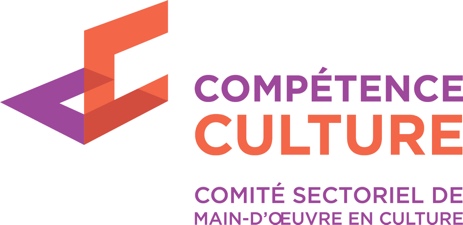 DEMANDE DE SUBVENTION DANS LE CADRE DEL’APPEL DE PROJET POUR LA RÉALISATION D’ÉTUDES RÉGIONALES DE BESOINS DE FORMATION CONTINUE PAR LES CONSEILS RÉGIONAUX DE LA CULTURE ET ARRIMAGEGabarit suggéré de rédactionDemandeNom du promoteur : Programme : Réalisation d’études régionales des besoins de formation continueTitre du projet : Date de début :Date de fin : Personnes-ressourcesPersonne-ressource pour cette demandePrénom et Nom : Fonction : Téléphone : Courriel : Personne en charge de l’organisme promoteurPrénom et Nom : Fonction : Téléphone et courriel :Renseignements complémentaires sur le promoteurFin de l'exercice financier du promoteur : Nombre d'employés : temps plein :               temps partiel : Nombre de membres individuels : Nombre de membres corporatifs : Nombre de régions desservies et nom de(s) la(les)région(s) administrative(s) : Définition du projet- Précisez : Étude de besoins de formation continue ou actualisation d’une étude existante (précisez le titre de l’étude existante et l’inclure en annexe)Description du projet :- Problématique : contexte et justification du projet - Objectif(s) visé(s) par le projet - Retombées prévues- Résultats attendus (livrables) - Critères de sélection utilisés concernant l’expert-conseil ou la firme d’experts-conseil retenue :- Méthodologie retenue- Montant demandé - Coût total du projet - Calendrier et plan de réalisation Équipe interne de réalisationPour tous les membres de l’équipe : - Prénom et nom / Fonction (poste)- Rôle assumé dans le projet (décrire les tâches)- Faire valoir les capacités d’encadrement du projetExpérience de l’expert-conseilFaire valoir son expérience et ses compétences. Joindre un curriculum vitae si non inclus dans soumission.Liste des partenaires associés au projet s’il y a lieuDonnées numériques pour le MCCBudget du projet Veuillez utiliser le document Excel pour compléter cette section.Liste des documents à joindreNom légal Type de partenaire Type de contribution (inscrire « Financière » ou « Services » ou autre)CommentairesDurée prévue du projet (nombre de semaines) Nombre d'heures de bénévolat prévues pour réaliser le projet (s'il y a lieu) Nombre total d’heures prévues pour la réalisation du projet (ressources internes)Nombre total d’heures prévues pour la réalisation du projet (expert-conseil ou équipe expert-conseil)RAPPEL : Règle du Conseil du trésor : le principe du gré à gré s’applique pour le choix d’un fournisseur si la valeur des honoraires est inférieure à 25 000 $. Dans le cas contraire, le promoteur doit s’assurer d’avoir sollicité trois fournisseurs et d’avoir procédé à une sélection. Seule la soumission sélectionnée doit accompagner la demande.Inclus avec la demande Formulaire de demandeBudget sur document Excel (Utiliser le modèle fourni ou votre propre modèle s’il est assez détaillé)Soumission (retenue) de l’expert-conseilCurriculum vitae de l’expert-conseil ou réalisations de la firme conseil (si ne fait pas partie de la soumission)Étude de besoins précédente (si existante)Résolution d’appui à la demande du conseil d’administration du promoteur (incluant le titre du projet et le montant de la demande)Lettres d’appui des organismes partenaires désignant le promoteur comme responsable (si pertinent)Lettre d'engagement d’autres partenaires (si pertinent pour les aides confirmées)